VOYAGE DECOUVERTE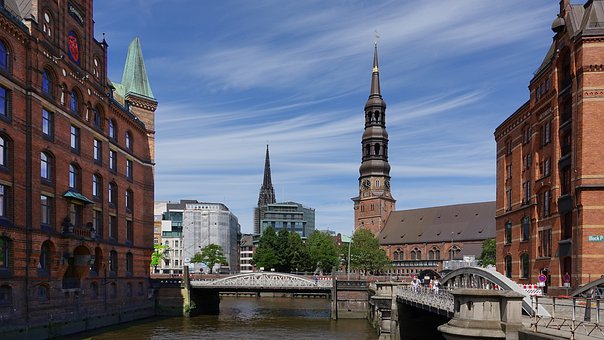 HAMBOURG - SCHENEFELDdu jeudi 23 mai au mercredi 29 mai 2019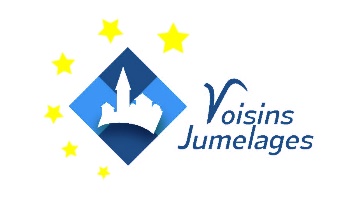 BULLETIN D’INSCRIPTIONNom :Prénom :Nom du conjoint ou autre accompagnateur :Adresse postale :E-mail :Téléphone :Je souhaite participer au voyage découverte Hambourg-Schenefeld du 23 au 29 mai 2019Je confirme que moi-même et mon accompagnateur sommes adhérents à Voisins-Jumelages par une cotisation à jour de règlement.Je m’engage à réserver les billets d’avion par mes propres moyens dans les délais indiqués par Voisins-Jumelages soit entre le 14 et le 31 janvier au tarif proposé par la compagnie Eurowings.J’ai contracté toutes les assurances que je considère comme nécessaires afin de couvrir les aléas du voyage qui me toucheraient personnellement.Je décline Voisins-Jumelages de toutes responsabilités en matière de préjudices personnels subis.Signature :Bulletin à retourner par mail à Freddy BECHER pour le dimanche 27 Janvier 2019Fbecher078@gmail.com   Téléphone : 06 19 07 06 05